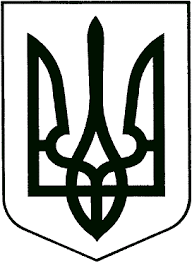 УКРАЇНАНОВОГРАД-ВОЛИНСЬКА МІСЬКА РАДАЖИТОМИРСЬКА  ОБЛАСТЬВИКОНАВЧИЙ КОМІТЕТРІШЕННЯвід                       № Про  встановлення   вартостіхарчування  дітей   у закладах дошкільної  та загальної середньої освіти Звягельської міської територіальної   громади на  2023 рік     Керуючись  підпунктами  1, 6 пункту а статті  32  Закону  України «Про місцеве  самоврядування  в  Україні», статтею 56  Закону  України  «Про освіту»,  частинами п’ятою, шостою  статті  35 Закону  України  «Про дошкільну  освіту», постановами Кабінету  Міністрів  України  від  24.03.2021  № 305  «Про  затвердження  норм  та Порядку  організації харчування  у  закладах  освіти  та  дитячих  закладах оздоровлення  та відпочинку»,  від 02.02.2011  № 116  «Про  затвердження  Порядку надання  послуг з харчування  дітей у дошкільних, учнів  у загальноосвітніх  та професійно-технічних навчальних закладах, операції з надання  яких звільняються  від  обкладання  податком на  додану  вартість» (зі  змінами), наказом Міністерства освіти і науки України  від 21.11.2002 року  № 667 «Про затвердження Порядку встановлення плати для батьків  за перебування дітей у державних і комунальних дошкільних та інтернатних  навчальних закладів» (зі  змінами),  Програмою «Безпечне та якісне харчування дітей у закладах освіти Новоград-Волинської міської об’єднаної територіальної громади на 2020-2023 роки» (зі змінами), затвердженою рішенням міської ради від 04.06.2020 №961, рішенням міської ради від 22.12.2022  №     « Про організацію харчування  учнів,  дітей у закладах дошкільної та  загальної  середньої освіти Звягельської  міської  територіальної громади на  2023 рік», виконавчий комітет міської ради ВИРІШИВ:1.  З 1 січня 2023 року  в  закладах загальної середньої освіти Звягельської міської територіальної громади забезпечувати безкоштовне одноразове харчування усіх учнів 1- 4-х  класів та учнів пільгових категорій  5-11-х класів буфетною продукцією до завершення 2022-2023 навчального року.2.  Встановити з  1  січня 2023 року:  	2.1 Вартість харчування в  закладах дошкільної  освіти міської територіальної громади на одну дитину  в день  віком від 1 до 4 років  у сумі   54,20 грн., віком  від 4 до 6 (7) років  у сумі 69,86 грн.2.2 Вартість одноразового безкоштовного харчування (буфетної продукції)  у закладах загальної середньої освіти територіальної громади з розрахунку харчування в день на одного учня - 27,50 грн.2.3   Вартість у закладах загальної середньої освіти, в яких організоване харчування  учнів суб’єктами господарювання, з урахуванням торговельної націнки  15%, - 31,62 грн.	3.  Встановити  з  1  січня  2023 року  розмір батьківської  плати за  один день  відвідування дитиною  закладу  дошкільної  освіти: 3.1  У закладах дошкільної освіти, які розміщені в міській місцевості – 60% від вартості харчування, що становить для дітей віком:           - від 1 до 4 років  - 32,52  грн (кошти  бюджету міської територіальної громади  - 21,68 грн);          - від 4 до 6 (7) років - 41,92 грн  (кошти   бюджету міської територіальної громади  - 27,94 грн).	3.2  У закладах  дошкільної освіти, які розміщені в сільській місцевості: сіл  Наталівка, Пилиповичі, Великий  Молодьків,  Дідовичі - 40%  від вартості харчування, що становить для дітей віком:           -  від 1 до 4 років  -  21,68 грн (кошти бюджету міської територіальної громади  - 32,52 грн.);-  від 4 до 6 (7) років -27,94 грн  (кошти  бюджету міської територіальної громади  - 41,92 грн).4.   Рішення виконавчого комітету міської ради  від 08.12.2021 № 315  «Про організацію харчування дітей у закладах дошкільної та загальної середньої освіти Новоград-Волинської міської територіальної громади на 2022 рік» визнати  таким, що  втратило чинність з 01.01.2023.5.  Контроль за виконанням цього рішення покласти на заступника міського голови  Борис Н.П.Міський   голова	                                                                  Микола БОРОВЕЦЬ